 广东省河源监狱电教文体设备采购项目竞价文件采购编号: GZSW24201HJ2017广州顺为招标采购有限公司2024年4月目   录第一部分:竞价公告……………………………………………1第二部分:项目需求书…………………………………………4第三部分:竞价供应商须知……………………………………15第四部分:合同书格式…………………………………………19第五部分:报价文件格式………………………………………24第一部分竞 价 公 告竞 价 公 告广州顺为招标采购有限公司（以下简称“采购代理机构”）受广东省河源监狱（以下简称“采购人”）的委托就广东省河源监狱电教文体设备采购项目（项目编号：GZSW24201HJ2017）进行网上竞价采购，现邀请合格供应商进行网上报价。有关事项如下：一、竞价需求1.竞价内容：广东省河源监狱电教文体设备采购2.项目预算：人民币约293,952.00元。3.交付期限：交付期限为合同签订之日起20天。4.交付地点：采购人指定地点。二、合格竞价供应商条件1.供应商具备以下规定条件；(1)具有独立承担民事责任能力;#(2)具有良好的商业信誉和健全的财务会计制度;(3)具有履行合同所必需的设备和专业技术能力;(4)有依法缴纳税收和社会保障资金的良好记录;(5)参加政府采购活动前三年内，在经营活动中没有重大违法记录;(6)法律、行政法规规定的其他条件。2.本项目不允许联合体参加竞标，成交人不得分包或转包。3.存在隶属关系或同属一母公司或法人的企业，仅能由一家企业参与竞价。4.合格竞价供应商条件中竞价供应商为分公司参与竞标的，需提供总公司营业执照以及授权委托书。5.单位负责人为同一人或者存在直接控股、管理关系的不同供应商，不得参加同一合同项下的采购活动。三、竞价方式和竞价时间1.竞价方式：竞价采用网上报价方式进行，报价不统一安排场所，竞价供应商自行登录竞价系统进行报价。2.报名时间及报名方式：即日起至2024年4月17日17:30止，竞价供应商登录“广州顺为招标采购有限公司网”（http://www.gzswbc.com）首页“电子采购平台”栏目登录系统页面进行注册，并用注册时设定的用户名和密码进入电子采购平台系统进行报名及下载竞价文件。（供应商操作指南可在广州顺为招标采购有限公司网上下载）3.竞价供应商报名时须上传以下报名资料（须加盖公章，请严格按照要求提供报名资料，否则将视作不符合资格要求，报名不予通过）：①报价承诺函（格式详见竞价文件第五部分）；②营业执照扫描件；③法定代表人/负责人资格证明书及授权委托书扫描件（格式详见竞价文件第五部分）。4.报价时间：2024年4月18日09:00至2024年4月18日10:00。四、采购人、采购代理机构的名称、地址和联系方式1.采购人联系方式采购人名称：广东省河源监狱采购人地址： 广东省河源市东环路南2号2.采购代理机构名称、地址和联系方式采购代理机构名称：广州顺为招标采购有限公司（网址：www.gzswbc.com）采购代理机构地点：广州市环市中路205号恒生大厦B座501室采购代理机构联系人：李小姐采购代理机构联系电话：020-83592216采购代理机构传真：020-83595411 五、采购项目联系人姓名和电话采购项目联系人姓名：余小姐采购项目联系人电话：020-83592216-841广州顺为招标采购有限公司2024年4月12日第二部分项 目 需 求 书一、项目概况：采购人根据教育改造工作需要，拟采购一批电教类、文体类设备。二、预算金额：预算金额：293952元。三、产品清单：四、服务标准：1.本项目所涉及的货物必须为合法制造商制造的全新产品，整体无污染，表面无划损，无任何缺陷隐患，必须符合国家有关部门的质量要求，并按厂家提供的标准执行售后服务。2.供应商须严格按商品的名称、品牌、规格型号、成交单价供货，并配合到货验收。3.如供货商品的生产厂家停止生产该商品的，供应商应提前告知采购人，并提供相关证明，经采购人同意后方可更换同等品牌价格的货物。4.供应商须按15天的标准安装量提供安装人员、车辆、物品工具等。负责电教类设备及配件拆箱安装、加电调试；电源点位、网络点位的安装施工布线；健身器材类设备按标准埋地式施工安装，挖坑标准深度为500MM，坑底部混凝土支撑厚度为100MM，混凝土配比为 (水泥:沙子:石子)1:2:3.5，并设置时间为7天的警示牌及警戒线。5.货物安装地点为特殊场所，每日施工时间约为6小时，供应商需遵守采购人特殊场所的施工要求。6.含运输费、安装费、人工费、税费及其它不可预见的费用。五、交付期限交付期限为合同签订之日起20天。六、履约保证金及款项支付在合同签订10日内，供应商需支付项目合同总额5%作为履约保证金，项目验收合格后10日内无息退还。  项目验收合格且满足合同约定支付条件的，采购人自收到供应商发票15日内完成款项支付。七、售后保障自验收合格之日起设备免费质量保修期为1年，如生产商质保期标准大于1年的，则按生产商质保期标准提供售后服务，对因运输、分发过程中产生的破损设备应无条件退换。八、验收标准采购人在设备安装调试完成并收到供应商验收申请后7日内组织履约验收，验收应在采购人和供应商共同参加下进行。根据有关国家行业所列标准及规范、规定、核对采购文件、送货清单、到货发票、合同等材料，采购项目品牌、数量、质量等均符合要求。九、报价要求1.本项目报价采用 “折扣率（%）”方式，供应商所报统一折扣率：0＜折扣率≤100.0%，且须为固定唯一值（如八折，则以80%表示），成交单价=单价最高限价*折扣率，签订合同单价按折扣率四舍五入保留两位小数点。2.供应商所报折扣率适用采购清单所有单品，不接受单个或部分物品报价，否则将按无效报价处理。3..供应商报价包含运输、安装、调试、质保服务、税票及在合同实施过程中不可预见的费用。4.结算价计算公式：结算价=∑采购货物数量*单价最高限价*成交折扣率。5.供应商报价表必须加盖公章，否则视作无效报价。第三部分竞价供应商须知一、竞价文件的澄清采购代理机构负责对竞价文件解释并视情况对本项目中比较复杂的事项进行说明和依法回答竞价供应商提出的疑问及问题。需要澄清和回答的疑问和问题在广州顺为招标采购有限公司网（http://www.gzswbc.com）的电子采购平台系统中提出。采购代理机构将根据具体情况及时予以回复，各竞价供应商可进行竞价系统中查看相关回复内容。二、报价文件1.   报价文件的编写竞价供应商须按报价文件格式要求制作报价文件，除在竞价系统中报价外，还需在报价结束后在系统上提交完整的最终报价的报价文件。竞价供应商须对报价文件的真实性负责。未按要求上传报价文件，其报价作为无效报价处理。1.3    报价应以人民币报价，为含税价格。如竞价供应商在竞价系统中所报价格与上传的报价文件不一致的，按无效报价处理。2.   报价文件的构成2．1    报价表（参见竞价文件第五部分报价文件格式）；2．2    报价承诺函（参见竞价文件第五部分报价文件格式）；2. 3    相关证明文件（参见竞价文件第五部分报价文件格式）。3.  报价的修改和撤回竞价开启后，竞价供应商在报价截止时间前进行报价，报价不可修改和撤回。三、竞价要求1、本项目有效竞价供应商不得少于3家。如果有效竞价供应商不足3家，将终止竞价采购活动，重新开展采购活动。2、如本项目竞价失败重新启动竞价则不允许已经成功报名参与本项目却未报价的供应商再次报名参与竞价。为避免恶性竞争，参与采购人竞价项目的供应商连续或累计3次成功报名但未报价的将列入采购人黑名单，并且1年内不得参与采购人的所有竞价项目。3、凡参与采购人项目竞价过程中有围标串标等违规情况的供应商不得再参与采购人重新启动的项目竞价，因围标串标行为导致废标的供应商将被列入采购人黑名单，1年内不得参与采购人的项目竞价。4、如无正当理由放弃成交资格的供应商连同该供应商同一法定代表人名下所有公司将被列入采购人黑名单，3年内不得参与采购人的项目竞价。5、如果竞价过程中，存在以下情形，供应商的报价将被认定为无效报价：1)参与竞价的供应商报价超过项目最高限价（或低于最低限价）或超过项目对应服务单项最高限价的视为无效报价。2)参与竞价的供应商须提供本项目要求的资质文件，如果不按公告规定或竞价文件要求等相关规定提供符合要求的资质文件，将被视为无效报价。3)参与竞价的供应商须对本项目采购内容进行整体报价，任何只对其中一部分内容进行的报价都被视为无效报价。4)报价表以及有竞价供应商落款的报价文件必须加盖竞价供应商公章，否则视为无效报价。5)有下列情形之一的，视为串通竞价，其报价无效：a)存在单位负责人为同一人或存在控股、管理关系的不同单位参与同一竞价项目；b)不同供应商的报价文件由同一单位或者个人编制；c)不同供应商委托同一单位或者个人办理竞价事宜；d)不同供应商的报价文件载明的项目管理成员或者联系人员为同一人；e)不同供应商的报价文件异常一致或者报价呈规律性差异；f)不同供应商的报价文件相互混淆；6、项目存在以下情形，将按竞价活动失败处理：1)报名供应商或有效竞价供应商不足三家；2)出现影响采购公正的违法、违规行为的；3)因重大变故，采购任务取消的。四、确定成交供应商办法1.采用最低价中标法，即按满足采购需求且价格最低的原则推荐3名成交候选人。若最低报价相同时，按竞价供应商提交报价的先后顺序推荐成交人。并在广州顺为招标采购有限公司网站发布成交公告，各竞价供应商可自行查阅。2.参照《中华人民共和国政府采购法实施条例》第四十九条“中标或者成交供应商拒绝与采购人签订合同的，采购人可以按照授标说明或竞价报告推荐的中标或者成交候选人名单排序，确定下一候选人为中标或者成交供应商，也可以重新开展政府采购活动。五、成交服务费成交供应商在收取《成交通知书》时应向采购代理机构交纳成交服务费，成交服务费按照预算金额（采取非总价方式报价的）的1.0%收取。（不足300元的，按300元收取）六、合同签订成交供应商在成交通知书发出之日起三十日内与采购人签订采购合同，严格按照竞价文件要求的条款履行合同。采购合同范本可参考第四部分《合同书格式》。七、竞价文件的解释权本竞价文件的解释权归广州顺为招标采购有限公司所有。八、注意事项参加本次竞价的供应商需熟悉竞价规则及竞价方法（可参考采购商操作手册），并妥善保管网上登录账号及密码，由于供应商遗失密码、操作失误、供应商计算机网络故障等原因，造成的无法竞价或竞价失误，由供应商自行承担相应后果。第四部分合 同 书 格 式（本合同条款仅供参考，具体以双方实际签订时协商为准）广东省河源监狱电教文体设备采购项目合 同 书项目名称：广东省河源监狱电教文体设备采购项目合同编号：              签约地点：广东省河源监狱签订日期：二○二四年   月     日甲方： 广东省河源监狱（采购人名称）乙方：                    （成交供应商名称）根据 广东省河源监狱电教文体设备采购项目（采购编号：GZSW24201HJ2017 ）的网上竞价结果，按照《中华人民共和国民法典（合同编）》的规定，经双方协商，本着平等互利和诚实信用的原则，一致同意签订本合同如下。合同标的合同总额包含商品价格安装、调试、质保服务、税票及在合同实施过程中不可预见的费用。合同金额合同金额为（大写）：              元（￥          元）。合同单价=采购货物数量*单价最高限价*成交折扣率。合同单价按折扣率四舍五入保留两位小数点。服务标准1.本项目所涉及的货物必须为合法制造商制造的全新产品，整体无污染，表面无划损，无任何缺陷隐患，必须符合国家有关部门的质量要求，并按厂家提供的标准执行售后服务。2.乙方须严格按商品的名称、品牌、规格型号、成交单价供货，并配合到货验收。3.如供货商品的生产厂家停止生产该商品的，乙方应提前告知甲方，并提供相关证明，经甲方同意后方可更换同等品牌价格的货物。4.乙方须按15天的标准安装量提供安装人员、车辆、物品工具等。负责电教类设备及配件拆箱安装、加电调试；电源点位、网络点位的安装施工布线；健身器材类设备按标准埋地式施工安装，挖坑标准深度为500MM，坑底部混凝土支撑厚度为100MM，混凝土配比为 (水泥:沙子:石子)1:2:3.5，并设置时间为7天的警示牌及警戒线。5.货物安装地点为特殊场所，每日施工时间约为6小时，乙方需遵守甲方特殊场所的施工要求。6.含运输费、安装费、人工费、税费及其它不可预见的费用。四、交付期限交付期限为合同签订之日起20天。五、履约保证金及款项支付在合同签订10日内，乙方需支付项目合同总额5%作为履约保证金，项目验收合格后10日内无息退还。  项目验收通过后且满足合同约定支付条件的，甲方自收到乙方发票15日内完成款项支付。六、售后保障自验收合格之日起设备免费质量保修期为1年，如生产商质保期标准大于1年的，则按生产商质保期标准提供售后服务，对因运输、分发过程中产生的破损设备应无条件退换。七、验收标准甲方在设备安装调试完成并收到乙方验收申请后7日内组织履约验收，验收应在甲方和乙方共同参加下进行。根据有关国家行业所列标准及规范、规定、核对采购文件、送货清单、到货发票、合同等材料，采购项目品牌、数量、质量等均符合要求。八、违约责任与赔偿损失1.乙方提供的服务不符合本合同规定的，甲方有权拒收，并且乙方须向甲方方支付本合同总价5%的违约金。    2.乙方未能按本合同规定的交货时间提供服务，从逾期之日起每日按本合同总价3‰的数额向甲方支付违约金；逾期半个月以上的，甲方有权终止合同，由此造成的甲方经济损失由乙方承担。    3.甲方无正当理由拒收接受服务，到期拒付服务款项的，甲方向乙方偿付本合同总的5%的违约金。甲方人逾期付款，则每日按本合同总价的3‰向乙方偿付违约金。    4.对于因甲方原因导致变更、中止或者终止政府采购合同的，甲方应当依照以下合同约定对供应商受到的损失予以赔偿或者补偿：                         5.其它违约责任按《中华人民共和国民法典(合同编)》处理。九、争议的解决合同执行过程中发生的任何争议，如双方不能通过友好协商解决，双方均可向甲方所在地法院提起诉讼。十、不可抗力任何一方由于不可抗力原因不能履行合同时，应在不可抗力事件结束后1日内向对方通报，以减轻可能给对方造成的损失，在取得有关机构的不可抗力证明或双方谅解确认后，允许延期履行或修订合同，并根据情况可部分或全部免于承担违约责任。十一、税费在中国境内、外发生的与本合同执行有关的一切税费均由乙方负担。十二、其它1.本合同所有附件、竞价文件、报价文件、成交通知书均为合同的有效组成部分，与本合同具有同等法律效力。2.在执行本合同的过程中，所有经双方签署确认的文件（包括会议纪要、补充协议、往来信函）即成为本合同的有效组成部分。3.如一方地址、电话、传真号码有变更，应在变更当日内书面通知对方，否则，应承担相应责任。4.除甲方事先书面同意外，乙方不得部分或全部转让其应履行的合同项下的义务。十三、合同生效1.本合同在甲乙双方法人代表或其授权代表签字盖章后生效。2.合同一式    份。甲方    份，乙方    份，具有同等法律效力。甲方：广东省河源监狱     乙方：签约代表：                                 签约代表：地址：                                     地址：电话：　　　                               电话：签约日期：20  年   月   日                 签约日期：20  年    月    日开户行：账号：第五部分报 价 文 件 格 式1．报价表格式报价表竞价供应商名称：                                           采购编号：GZSW24201HJ2017 注：1.本项目报价采用 “折扣率（%）”方式，供应商所报统一折扣率：0＜折扣率≤100.0%，且须为固定唯一值（如八折，则以80%表示），成交单价=单价最高限价*折扣率，签订合同单价按折扣率四舍五入保留两位小数点。2.供应商所报折扣率适用采购清单所有单品，不接受单个或部分物品报价，否则将按无效报价处理。3..供应商报价包含运输、安装、调试、质保服务、税票及在合同实施过程中不可预见的费用。4.结算价计算公式：结算价=∑采购货物数量*单价最高限价*成交折扣率。5.供应商报价表必须加盖公章，否则视作无效报价。竞价供应商名称（公章）：法定代表人或者授权代表签字：日  期：2.承诺函格式2.1报价承诺函	报 价 承 诺 函致：广东省河源监狱我单位已认真仔细阅读了贵方《广东省河源监狱电教文体设备采购项目》竞价文件，我司决定参加报价。并承诺如下：1.我方完全响应竞价文件《项目需求书》中的所有内容，我方具备完成本项目的供货及服务能力，能按时、按质、按量完成全部项目内容。2.按照竞价文件规定的各项要求进行报价，所报价格含完成项目需求书中要求的所有工作内容而发生的所有直接费用、间接费用和我方要求获得的利润以及应由我方承担的义务、责任和风险所发生的一切费用和赔偿。3．一旦我公司成交，我方将严格履行竞价文件及合同规定的责任和义务，保证于合同签字后生效后按照贵单位要求完成。4．我方愿意提供贵单位可能另外要求的、与报价相关的文件资料，并保证文件资料的真实性和准确性。5.我公司所提供服务各项技术标准应当符合国家（强制性）标准、各项规范要求；国家没有相应标准、规范的，可使用行业标准、规定。6.竞价供应商没有处于被责令停业；也没有处于财产被接管、冻结、破产的状态。7.损害赔偿：如因供应商服务质量原因，导致采购方损失，我公司应予以赔偿。
   8. 我方符合以下要求：（1）具有独立承担民事责任的能力；（2）具有良好的商业信誉和健全的财务会计制度；（3）具有履行合同所必需的设备和专业技术能力；（4）有依法缴纳税收和社会保障资金的良好记录；（5）参加政府采购活动前三年内，在经营活动中没有重大违法记录；（6）法律、行政法规规定的其他条件。9.我方不是联合体参加竞标，并承诺如获得成交，不将项目分包或转包；10.我方与其他参与本项目的供应商不存在隶属关系且不同属一母公司或法人的企业。11.我方单位负责人与其他供应商不存在直接控股、管理关系。如我方违约，我方愿无条件赔偿贵单位因此造成的一切损失。
竞价供应商名称（公章）： 法定代表人或者授权代表签字： 联系电话： 传真：日 期：  3. 法定代表人/负责人资格证明书及授权委托书格式（1）法定代表人/负责人资格证明书致：广州顺为招标采购有限公司               同志，现任我单位          职务，为法定代表人，特此证明。签发日期：           单位：           （盖章）附：代表人性别：            年龄：           身份证号码：联系电话：营业执照号码：                       经济性质：说明：1、法定代表人为企业事业单位、国家机关、社会团体的主要行政负责人。      2、内容必须填写真实、清楚、涂改无效，不得转让、买卖。3、将此证明书提交对方作为合同附件。  (请供应商务必提供本附件)（2）法定代表人/负责人授权委托书致：广州顺为招标采购有限公司兹授权             同志，为我方签订经济合同及办理其他事务代理人，其权限是：                                                   。授权单位：             （盖章）         法定代表人：              （签名或盖私章）有效期限：至   年   月   日（自报价截止之日起不少于 60 天）。      签发日期：  年   月   日附：代理人性别：        年龄：       职务：         身份证号码：  联系电话：营业执照号码：                         经济性质：说明：1、法定代表人为企业事业单位、国家机关、社会团体的主要行政负责人。      2、内容必须填写真实、清楚、涂改无效，不得转让、买卖。3、将此证明书提交对方作为合同附件。4、授权权限：全权代表本公司参与上述采购项目的投标响应，负责提供与签署确认一切文书资料，以及向贵方递交的任何补充承诺。5、投标签字代表为法定代表人，则本表不适用。序号名称品牌型号、规格数量单位单价最高限价（含税）备注一、电教类设备一、电教类设备一、电教类设备一、电教类设备一、电教类设备一、电教类设备一、电教类设备190寸电视机创维90P60 P3台9,599.002电视机支架NB(NORTH BAYOU)P200（60"-100"）3架1,550.003高清摄像机索尼PXW-Z280V1套52,000.00含相机包、原装双电双充4摄像机支架图瑞斯TCE-CF PLUS1套2,450.00含相机包、原装双电双充5一拖二无线领夹麦克风罗德Wireless Go II1套3,350.006导播台BMDATEM Mini Pro ISO1套7,500.00含收纳箱7监视器BMDVideo Assist 7 3G1套8,200.00含收纳箱、原装双电双充、怪手、蟹夹、云台8无线图传威固ATOM600 RX一发一收2套2,350.00含原装双电双充9移动硬盘西部数据(WD)2TB NVMe（PSSD）1套1,190.00含保护套10内存卡闪迪Extreme Pro 256G 200Mb4套460.00含高速读卡器11点歌机视易C88PRO 19.5寸电容屏一体机8TB1台3,500.00十四监区进行小院移动影音系统升级，包1套影音设备安装调试、1个点位音响施工布线、1个点位网络施工布线，布线距离约30米12一拖二手持麦克风拓捷ACT-1000/T-101套2,480.0013调音台ITCTF-P12FX1台3,250.0014功放拓捷YQ-91台3,500.0015电源时序器拓捷DG-1851台890.001615寸音箱拓捷YQ-F152只2,980.0017音箱壁架屹力230mm*150mm*475mm，最大承重75kg2只130.00186U机柜得标GL-55061个550.0019音响线秋叶原QS627030米8.0020两位欧姆头音响插座名开电气86型四芯两位欧姆头音响插座1个90.0021线槽联塑PVC线槽，6分30米6.0022网线唯康超五类屏蔽/303M30米6.00二、乐器类设备二、乐器类设备二、乐器类设备二、乐器类设备二、乐器类设备二、乐器类设备二、乐器类设备23木吉他雅马哈F6306把1,455.00含乐器包24电贝司雅马哈TRBX174 OVS3把2,220.00含乐器包25谱架QMIQMI16架50.0026电吉他雅马哈PACO124把2,200.00含乐器包27电子鼓罗兰TD-02KV+DM80音箱4套4,600.0028风铃FLEET 福利特36音风铃手镲套装（ 含支架）1套500.0029电子琴雅马哈PSR-E360DW、61键合成器3台1,150.00含乐器包30口琴天鹅S7 28 孔复音/重音12把150.0031竹笛文苑铜岭618 型 一节七支装（ CDEFG 小 A 小降 B)1套1,560.0032萨克斯雅马哈YAS-875EX黄铜款+皮箱1套2,520.00含乐器箱33竹笛敦煌牌C调12支135.0034立式战鼓御马24寸牛皮战鼓+立式鼓架+鼓棒2套895.00含鼓套35高邦龙鼓御马1米高龙鼓+移动式鼓架+鼓棒2套1,100.00含鼓套36五音排鼓艾牧材质：牛皮鼓面、玻璃钢鼓腔、镀铬金属鼓架。尺寸：五个鼓鼓面直径分别为43cm，38cm，33cm，28cm，23cm1套7,800.00含鼓架5个、鼓棒1对、鼓套5个37短箫伶吟8孔正手G调10支180.00三、舞狮类设备三、舞狮类设备三、舞狮类设备三、舞狮类设备三、舞狮类设备三、舞狮类设备三、舞狮类设备38双人舞狮全套御马材质：国标3号竹编。尺寸：狮头长70cm宽60cm高65cm，狮皮总长约2.2m。红色舞狮3套，金黄舞狮3套。每套配双人狮裤、狮鞋。6套3,600.00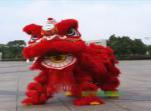 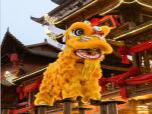 39高虎铜锣御马尺寸：直径35cm，重量：3斤左右。每套配1个立式固定架子、4对锣锤。5套525.00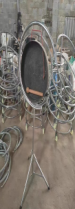 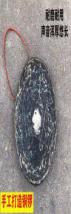 40醒狮镲（大镲）海鸥尺寸：直径35cm，重量：3斤左右。6对420.00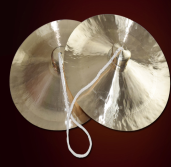 41醒狮镲（小镲）海鸥尺寸：直径30cm，重量：2.5斤左右。6对380.0042醒狮鼔御马牛皮材质，红色，24寸，直径：80cm。每套带1个移动式固定鼓架、2对鼓锤、1个鼓套。8套2,630.00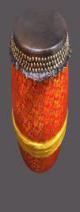 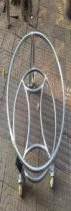 43打鼓鞋回力颜色：黑色，材质：织物，鞋面无绑绳。60双100.00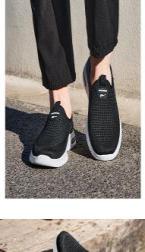 44打鼓服（上衣）达斯金颜色：红色，材质：涤纶，速干、短袖薄款。每件衣服背面印有“舞”金色字体标识。60件35.00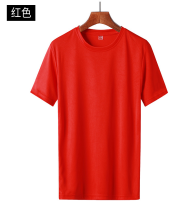 45打鼓服（长裤）御马每套含：1件黄色长裤+1条红色腰带，高丝宝面料材质。60套40.00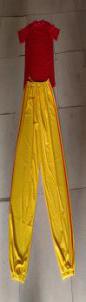 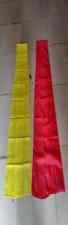 46大头佛（男孩）狮奥利兴材质：硬胶、塑料，成人头套标准款。每件配1把扇子。6件55.00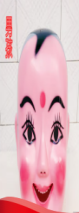 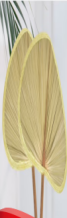 47绣球狮奥利兴大号红色，直径70cm。6件75.00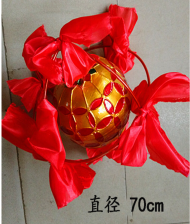 四、健身器材类设备四、健身器材类设备四、健身器材类设备四、健身器材类设备四、健身器材类设备四、健身器材类设备四、健身器材类设备48双位健骑机品牌：红旗HQ-5509外形尺寸（长宽高）：1565*452*1173mm。主要材料：产品所采用国标优质Q235钢材。主要立柱承载尺寸：φ114*3.0mm。主要承载横梁尺寸：Φ60mm*3.0mm。表面处理工艺：产品经过抛丸除锈机表面处理后采用全天候防紫外线户外塑粉静电喷涂烘烤至220度而成，凳面采用4mm钢板一次冲压成型，内置限位装置，最大摆幅50°，防盗件采用不锈钢配件。安装方式：埋地式建议挖坑标准为400MM至500MM深度健身器材直埋坑底部需要有100MM厚度的混凝土支撑，防止器材下沉、混凝土配比为 (水泥:沙子:石子)1:2:3.5;养护七天以后，健身器材方可以使用。2套1,980.00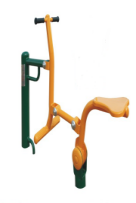 49双位腹肌板品牌：红旗HQ-5528A外形尺寸（长宽高）：1608*550*553mm。主要材料：产品所采用国标优质Q235钢材。主要立柱承载尺寸：φ38*3.0mm。主要承载横梁尺寸：Φ60mm*3.0mm。表面处理工艺：产品经过抛丸除锈机表面处理后采用全天候防紫外线户外塑粉静电喷涂烘烤至220度而成，板面采用2.5mm钢板一次冲压成型。安装方式：埋地式建议挖坑标准为400MM至500MM深度健身器材直埋坑底部需要有100MM厚度的混凝土支撑，防止器材下沉、混凝土配比为 (水泥:沙子:石子)1:2:3.5;养护七天以后，健身器材方可以使用。2套1,380.00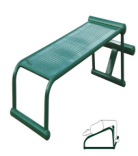 50双位蹬力器品牌：红旗HQ-5523外形尺寸（长宽高）：2151*450*1540mm。主要材料：产品所采用国标优质Q235钢材。主要立柱承载尺寸：φ114*3.0mm。主要承载横梁尺寸：Φ60mm*3.0mm。表面处理工艺：产品经过抛丸除锈机表面处理后采用全天候防紫外线户外塑粉静电喷涂烘烤至220度而成，凳面采用4mm钢板一次冲压成型，内置限位装置，最大摆幅50°，防盗件采用不锈钢配件。安装方式：埋地式建议挖坑标准为400MM至500MM深度健身器材直埋坑底部需要有100MM厚度的混凝土支撑，防止器材下沉、混凝土配比为 (水泥:沙子:石子)1:2:3.5;养护七天以后，健身器材方可以使用。2套3,200.00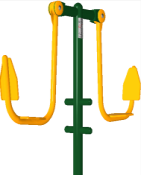 51双杠品牌：红旗HQ-6548外形尺寸（长宽高）：2224*724*1290mm。主要材料：产品所采用国标优质Q235钢材。主要立柱承载尺寸：φ114*3.0mm。主要承载横梁尺寸：Φ48mm*3.0mm。表面处理工艺：产品经过抛丸除锈机表面处理后采用全天候防紫外线户外塑粉静电喷涂烘烤至220度而成。安装方式：埋地式建议挖坑标准为400MM至500MM深度健身器材直埋坑底部需要有100MM厚度的混凝土支撑，防止器材下沉、混凝土配比为 (水泥:沙子:石子)1:2:3.5;养护七天以后，健身器材方可以使用。2套2,200.00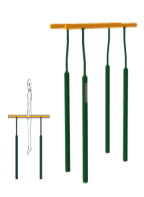 52双位推举训练器品牌：红旗HQ-5541B外形尺寸（长宽高）：2190*653*1980mm。主要材料：产品所采用国标优质Q235钢材。主要立柱承载尺寸：φ114*30mm。主要承载横梁尺寸：Φ60mm*3.0mm。表面处理工艺：产品经过抛丸除锈机表面处理后采用全天候防紫外线户外塑粉静电喷涂烘烤至220度而成，凳面采用4mm钢板一次冲压成型，内置限位装置，最大摆幅50°，防盗件采用不锈钢配件。安装方式：埋地式建议挖坑标准为400MM至500MM深度健身器材直埋坑底部需要有100MM厚度的混凝土支撑，防止器材下沉、混凝土配比为 (水泥:沙子:石子)1:2:3.5;养护七天以后，健身器材方可以使用。2套4,200.00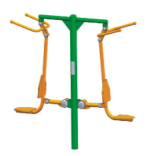 53乒乓球桌品牌：红旗、型号：HQ-203规格（长宽高）：2741*1525*912mm(mm)。主要材料：产品所采用国标优质Q235钢材。主要立柱承载尺寸：40*40*1.5mm。面厚度：18mm。边框: 25*50mm。工艺：产品经过抛丸除锈机表面处理后采用全天候防紫外线户外塑粉静电喷粉烤漆至220度而成。台面采用高密度板纤维板压铸一次成形。安装方式：移动1台2,500.00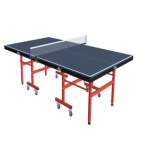 注：产品清单中需提供的鞋子、衣服的尺码根据采购人的实际要求为准注：产品清单中需提供的鞋子、衣服的尺码根据采购人的实际要求为准注：产品清单中需提供的鞋子、衣服的尺码根据采购人的实际要求为准注：产品清单中需提供的鞋子、衣服的尺码根据采购人的实际要求为准注：产品清单中需提供的鞋子、衣服的尺码根据采购人的实际要求为准注：产品清单中需提供的鞋子、衣服的尺码根据采购人的实际要求为准注：产品清单中需提供的鞋子、衣服的尺码根据采购人的实际要求为准注：产品清单中需提供的鞋子、衣服的尺码根据采购人的实际要求为准序号名称品牌型号、规格数量单位单价（含税）小计（含税）备注注：产品清单中需提供的鞋子、衣服的尺码根据采购人的实际要求为准注：产品清单中需提供的鞋子、衣服的尺码根据采购人的实际要求为准注：产品清单中需提供的鞋子、衣服的尺码根据采购人的实际要求为准注：产品清单中需提供的鞋子、衣服的尺码根据采购人的实际要求为准注：产品清单中需提供的鞋子、衣服的尺码根据采购人的实际要求为准注：产品清单中需提供的鞋子、衣服的尺码根据采购人的实际要求为准注：产品清单中需提供的鞋子、衣服的尺码根据采购人的实际要求为准注：产品清单中需提供的鞋子、衣服的尺码根据采购人的实际要求为准注：产品清单中需提供的鞋子、衣服的尺码根据采购人的实际要求为准序号采购内容供应商单价报价（折扣率%）备注1广东省河源监狱电教文体设备大写：          %小写：百分之             